Урок 48
Решение задач
(учебник, с. 66)организационная структура (сценарий) урокаЦель деятельности учителяСпособствовать развитию умений решать разные виды задач с помощью схематического рисунка, чертежа, выполнять устные и письменные вычисления, преобразовывать величины, соблюдать порядок выполнения действий в числовых выраженияхТип урокаКомплексное применение знаний и способов действийПланируемые 
образовательные 
результатыПредметные (объем освоения и уровень владения компетенциями): научатся решать разные виды задач с помощью схематического рисунка, чертежа, выполнять устные и письменные вычисления, преобразовывать величины, соблюдать порядок выполнения действий в числовых выражениях.Метапредметные (компоненты культурно-компетентностного опыта/приобретенная компетентность): овладеют способ-ностью понимать учебную задачу урока, отвечать на вопросы, обобщать собственные представления; слушают собеседника и ведут диалог, оценивают свои достижения на уроке; умеют вступать в речевое общение, пользоваться учебником.Личностные: понимают значение математических знаний в собственной жизниметоды и формы 
обученияФормы: фронтальная, индивидуальная. Методы: словесный, наглядный, практическийОбразовательные 
ресурсы1. Математика. 3–4 классы : поурочные планы по программе «Школа России». – Волгоград : Учитель, 2012. – 1 электрон. опт. диск (CD-ROM).2. http://rusfolder.com/32474579ОборудованиеИнтерактивная доска (экран), компьютер, проекторОсновные понятия и терминыЗадачаЭтапы 
урокаЭтапы 
урокаОбучающие 
и развивающие 
компоненты, 
задания 
и упражненияОбучающие 
и развивающие 
компоненты, 
задания 
и упражненияДеятельность учителяДеятельность
учащихсяФормыоргани-зации
взаимо-действияна урокеФормируемые умения
(универсальные 
учебные действия)ПромежуточныйконтрольI. Моти-
вация (самоопре-
деление) к учебной деятель-ностиI. Моти-
вация (самоопре-
деление) к учебной деятель-ностиЭмоциональная, психологическая и мотивационная подготовка учащихся к усвоению изучаемого материалаЭмоциональная, психологическая и мотивационная подготовка учащихся к усвоению изучаемого материалаПриветствует учащихся, проверяет готовность класса и оборудования, эмоционально настраивает на учебную деятельность.Вдаль идет дорога –Будет знаний много.Так дерзай, дружок, учись,Не болтай и не ленись,Не отлеживай бока –Путь-дорога нелегкаСлушают учителя.
Демонстрируют готовность к уроку, готовят рабочее место к урокуФронтальная, индивидуальнаяК – планируют учебное сотрудничество с учителем и сверстниками.Л – понимают и принимают значение знаний для человека; проявляют интерес к изучаемому предмету, понимают его важностьНаблюдение учителя за организацией учащимися рабочего местаII. Сообщение темы, цели
урокаII. Сообщение темы, цели
урокаСообщает тему, цель урокаСлушают учителяФронтальная, индивидуальнаяР – принимают и сохраняют учебные задачиIII. Актуализация знанийIII. Актуализация знаний1. Проверка 
домашнего
задания.1. Проверка 
домашнего
задания.Проверяет наличие домашней работы в тетрадях.Фронтальная, индивидуальная.П – самостоятельно осуществляют расширенный поиск необходимой информации в учебнике, в справочнике и в других источниках; используют математические термины, символы и знаки; владеют логическими действиями, базовыми предметными понятиями, способами выполнения заданий поискового и творческого характера.Р – принимают и сохраняют цели и задачи учебной деятельности; умеют находить способ решения учебной задачи и выполнять учебные действия в устной и письменной форме; осуществляют планирование и контроль учебных действий.К – строят речевое высказывание в устной форме; могут работать в коллективе, уважают мнения других участников образовательного процесса; умеют слушать собеседника; формулируют и аргументируют свою точку зрения на обсуждаемую проблему; владеют навыками конструктивного взаимодействия со взрослым и сверстниками.Л – осознают свои возможности в учении; способны адекватно рассуждать о причинах своего успеха или неуспеха в учении, связывая успехи с усилиями, трудолюбием; проявляют познавательный интерес к изучению учебного предмета; понимают важность и необходимость знаний в жизни человека.Устные ответы, наблюдения учителя, выполненные задания2. Устный счет:1) Выполнение задания.2. Устный счет:1) Выполнение задания.№ 308 (вынести на доску).– Расставьте скобки так, чтобы равенства стали верными.640 – 480 : 6 + 360 = 400120 + 120 : 4 + 6 = 132160 : 4 · 2 + 10 = 3060 – 54 : 6 : 3 = 17Выполняют задания.Фронтальная, индивидуальная.П – самостоятельно осуществляют расширенный поиск необходимой информации в учебнике, в справочнике и в других источниках; используют математические термины, символы и знаки; владеют логическими действиями, базовыми предметными понятиями, способами выполнения заданий поискового и творческого характера.Р – принимают и сохраняют цели и задачи учебной деятельности; умеют находить способ решения учебной задачи и выполнять учебные действия в устной и письменной форме; осуществляют планирование и контроль учебных действий.К – строят речевое высказывание в устной форме; могут работать в коллективе, уважают мнения других участников образовательного процесса; умеют слушать собеседника; формулируют и аргументируют свою точку зрения на обсуждаемую проблему; владеют навыками конструктивного взаимодействия со взрослым и сверстниками.Л – осознают свои возможности в учении; способны адекватно рассуждать о причинах своего успеха или неуспеха в учении, связывая успехи с усилиями, трудолюбием; проявляют познавательный интерес к изучению учебного предмета; понимают важность и необходимость знаний в жизни человека.Устные ответы, наблюдения учителя, выполненные задания2) Задание «Магический квадрат»2) Задание «Магический квадрат»Выполняют заданиеФронтальнаяП – самостоятельно осуществляют расширенный поиск необходимой информации в учебнике, в справочнике и в других источниках; используют математические термины, символы и знаки; владеют логическими действиями, базовыми предметными понятиями, способами выполнения заданий поискового и творческого характера.Р – принимают и сохраняют цели и задачи учебной деятельности; умеют находить способ решения учебной задачи и выполнять учебные действия в устной и письменной форме; осуществляют планирование и контроль учебных действий.К – строят речевое высказывание в устной форме; могут работать в коллективе, уважают мнения других участников образовательного процесса; умеют слушать собеседника; формулируют и аргументируют свою точку зрения на обсуждаемую проблему; владеют навыками конструктивного взаимодействия со взрослым и сверстниками.Л – осознают свои возможности в учении; способны адекватно рассуждать о причинах своего успеха или неуспеха в учении, связывая успехи с усилиями, трудолюбием; проявляют познавательный интерес к изучению учебного предмета; понимают важность и необходимость знаний в жизни человека.IV. Практическая деятельность1. Решение
задач.1. Решение
задач.№ 306.Разбирает вместе с учащимися.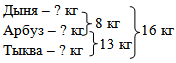 – Эту задачу можно решить несколькими способами. Что можно узнать, зная, что дыня 
и арбуз весят вместе 8 кг, а масса дыни, арбуза и тыквы вместе составляет 16 кг?– Каким действием?– Хорошо, массу тыквы узнали. Как узнать 
теперь массу арбуза, если арбуз и тыква весят 13 кг?– А теперь узнайте массу дыни.I способ:1) 16 – 8 = 8 (кг) – тыква.2) 13 – 8 = 5 (кг) – арбуз.3) 8 – 5 = 3 (кг) – дыня. II способ:1) 16 – 13 = 3 (кг) дыня.2) 8 – 3 = 5 (кг) – арбуз.3) 13 – 5 = 8 (кг) – тыква.Ответ: тыква – 8 кг, арбуз – 5 кг, дыня –
3 кг.№ 307 (под руководством учителя).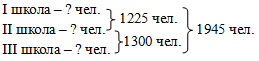 I способ:1) 1 945 – 1 225 = 720 (чел.) – в III школе.2) 1 945 – 1 300 = 645 (чел.) – в I школе.3) 720 + 645 = 1 365 (чел.) – в I и III школах.4) 1 945 – 1 365 = 580 (чел.) – во II школе.II способ:1) 1 945 – 1 225 = 720 (чел.) – в III школе.2) 1 300 – 720 = 580 (чел.) – во II школе.3) 1 225 – 580 = 645 (чел.) – в I школе.Ответ: 645 человек – в I школе, 580 человек – во II школе, 720 человек – в III школе.№ 306.Разбирает вместе с учащимися.– Эту задачу можно решить несколькими способами. Что можно узнать, зная, что дыня 
и арбуз весят вместе 8 кг, а масса дыни, арбуза и тыквы вместе составляет 16 кг?– Каким действием?– Хорошо, массу тыквы узнали. Как узнать 
теперь массу арбуза, если арбуз и тыква весят 13 кг?– А теперь узнайте массу дыни.I способ:1) 16 – 8 = 8 (кг) – тыква.2) 13 – 8 = 5 (кг) – арбуз.3) 8 – 5 = 3 (кг) – дыня. II способ:1) 16 – 13 = 3 (кг) дыня.2) 8 – 3 = 5 (кг) – арбуз.3) 13 – 5 = 8 (кг) – тыква.Ответ: тыква – 8 кг, арбуз – 5 кг, дыня –
3 кг.№ 307 (под руководством учителя).I способ:1) 1 945 – 1 225 = 720 (чел.) – в III школе.2) 1 945 – 1 300 = 645 (чел.) – в I школе.3) 720 + 645 = 1 365 (чел.) – в I и III школах.4) 1 945 – 1 365 = 580 (чел.) – во II школе.II способ:1) 1 945 – 1 225 = 720 (чел.) – в III школе.2) 1 300 – 720 = 580 (чел.) – во II школе.3) 1 225 – 580 = 645 (чел.) – в I школе.Ответ: 645 человек – в I школе, 580 человек – во II школе, 720 человек – в III школе.После чтения задачи записывают условие.– Можно узнать массу тыквы.– Надо из 16 вычесть 8. Получится 8 килограммов.– Надо из 13 вычесть 8, получится 5 килограммов.– Надо из 8 вычесть 5, получится 3 килограмма.Записывают решение двумя способами Записывают решение двумя способами..Фронтальная, индивидуальная.П – самостоятельно осуществляют расширенный поиск необходимой информации в учебнике, в справочнике и в других источниках; используют математические термины, символы и знаки; владеют логическими действиями, базовыми предметными понятиями, способами выполнения заданий поискового и творческого характера.Р – принимают и сохраняют цели и задачи учебной деятельности; умеют находить способ решения учебной задачи и выполнять учебные действия в устной и письменной форме; осуществляют планирование и контроль учебных действий.К – строят речевое высказывание в устной форме; могут работать в коллективе, уважают мнения других участников образовательного процесса; умеют слушать собеседника; формулируют и аргументируют свою точку зрения на обсуждаемую проблему; владеют навыками конструктивного взаимодействия со взрослым и сверстниками.Л – осознают свои возможности в учении; способны адекватно рассуждать о причинах своего успеха или неуспеха в учении, связывая успехи с усилиями, трудолюбием; проявляют познавательный интерес к изучению учебного предмета; понимают важность и необходимость знаний в жизни человека.Решение текстовых арифметических задач, уравнений.2. Решение уравнений.Физкультминутка.2. Решение уравнений.Физкультминутка.№ 309.Оказывает индивидуальную помощь тем учащимся, которые затрудняются.Предлагает выполнить движения согласно физкультминутке.№ 309.Оказывает индивидуальную помощь тем учащимся, которые затрудняются.Предлагает выполнить движения согласно физкультминутке.Решают задачи с помощью составления уравнений самостоятельно.Выполняют физкультминутку.Фронтальная.Р – принимают и сохраняют учебную задачу.К – проявляют готовность слушать.Л – имеют установку 
на здоровый образ жизниВыполне-ние движений 
соглас-
но инст-рукции3. Работа с величинами.3. Работа с величинами.№ 311№ 311Выполняют самостоятельно (с последующей проверкой).4. Задания 
из электронного приложения
к учебнику4. Задания 
из электронного приложения
к учебникуВыполняют заданияИндивидуальнаяVI. Итоги урока.РефлексияОбобщение 
полученных на уроке сведений.Заключительная беседа.Выставление оценокОбобщение 
полученных на уроке сведений.Заключительная беседа.Выставление оценок– Ребята, чем мы занимались сегодня на уроке?– Что успели повторить?– Как вы оцениваете свою деятельность на уроке?– Что осталось непонятным?– Что понравилось из заданий больше всего? Что не очень понравилось?– Ребята, чем мы занимались сегодня на уроке?– Что успели повторить?– Как вы оцениваете свою деятельность на уроке?– Что осталось непонятным?– Что понравилось из заданий больше всего? Что не очень понравилось?Отвечают на вопросыФронтальная, индивидуальнаяП – ориентируютсяв своей системе знаний – отличают новое от уже известного.Р – оценивают собственную деятельность на уроке.Л – проявляют интерес к предметуУстные ответыVII.  Домашнее заданиеИнструктаж по выполнению домашнего заданияИнструктаж по выполнению домашнего заданияС. 66, № 310, 312С. 66, № 310, 312Задают уточняющие вопросыФронтальная, индивидуальнаяР – принимают и сохраняют учебную задачу, осуществляют поиск средств для ее выполнения